Абдыкаримов Алибек Нуркенович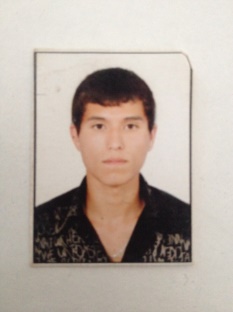 
Адрес:  Казахстан,Карагандинская область, г.Караганда, ул.Зелинского 28/2 кв 83 (домашний):- 8(7212)33-36-76
Тел. (мобильный): 8-700-316-57-17.
E-mail: abdykarimov.alibek@yandex.ru

Дата рождения: 22.11.1992 г.
Цель: Соискание должности в сфере обогащения полезных ископаемых

Образование:2012-2016 – Карагандинский Государственный Технический университет, Горный факультет. Специальность: " 5В073700 – Обогащение полезных ископаемых", квалификация: "Бакалавр образования по специальности 5В073700 – Обогащение полезных ископаемых".
Дополнительные навыки:владение компьютером – опытный пользователь (MS Word, Excel, PowerPoint, );Языки – казахский, русский, английский – базовый.